NEW SOUTH WALES YARD DOG ASSOCIATION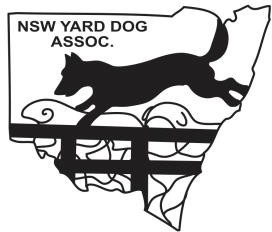 Incorporated in NSW under the Association Incorporation Act, 1984Post 756 West Plains Rd, Corinella NSW 2871Email yarddogsnsw@gmail.com Web www.yarddogsnsw.comPoint Score Officer Megan RutherfordAddress: “Dinta” 230 Fitzgerald’s Valley Road, Fitzgerald’s Valley NSW 2795Email: mkirby_309@hotmail.comMobile: 0417 004 051All results are to be sent directly to the Point Score Officer. This can be done either via email, post or phone using the details above.This is an example only:Name of trial…………………………………………………………………………………..Location………………………………………………………………………………………..Date…………………………………………………………………………………………….Results submitted by………………………………………………………………………….PRESIDENTMr Nathan Cayfe Phone 0404 045 500SECRETARYMiss Felicity Nolan Phone 0400 951 717TREASURERMr Oliver Hanson Phone 0430 112 600Encourage judged by Nick FosterEncourage judged by Nick FosterEncourage judged by Nick FosterEncourage judged by Nick Foster1Glen NoakesAbbie1822Paul AdamsBart1733Paul AdamsTom86